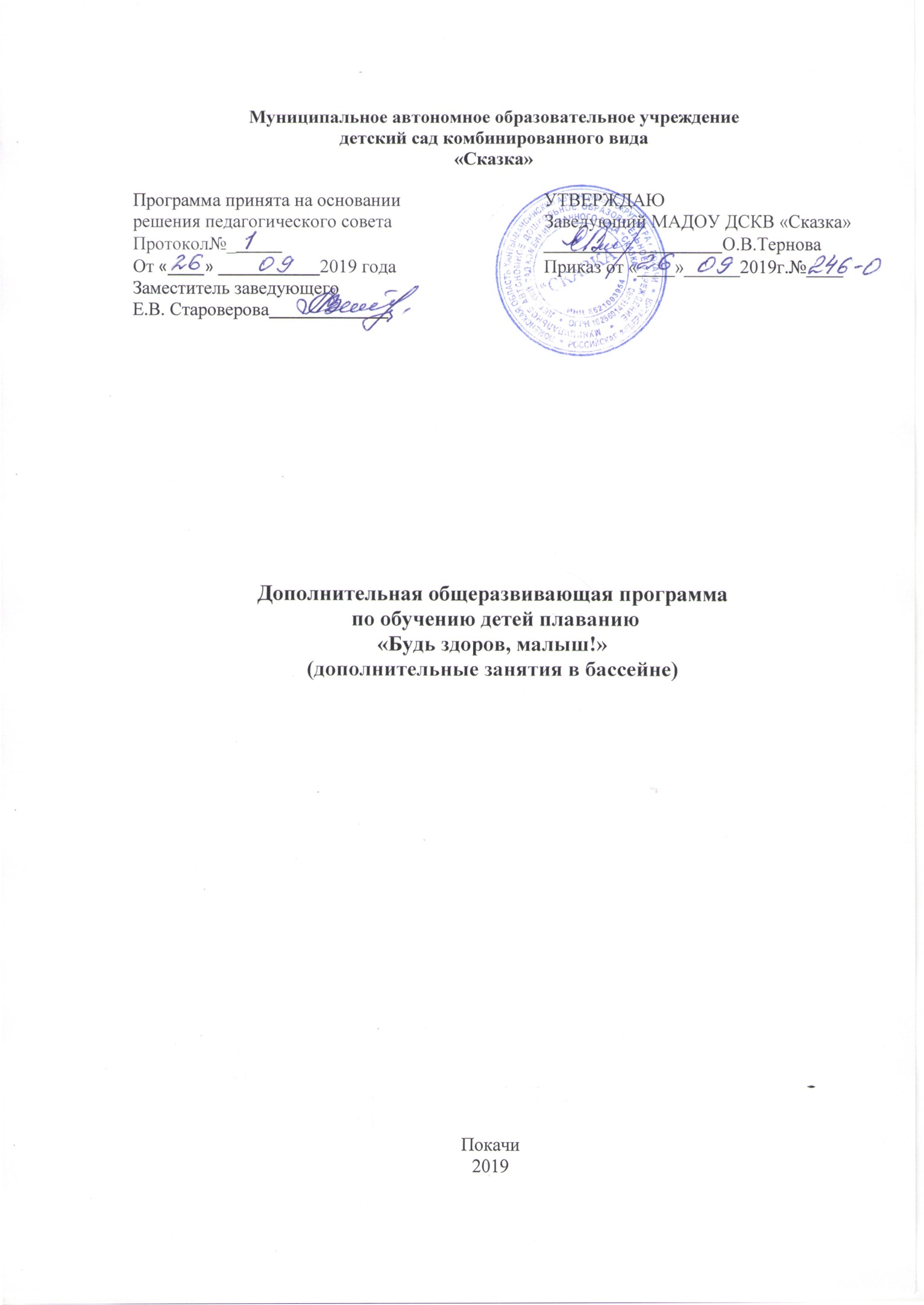 ПАСПОРТ ПРОГРАММЫаПояснительная записка	Образовательная модель МАДОУ ДСКВ «Сказка» рассматривается как образовательная система, направленная на полноценную реализацию базовых потребностей личности – познавательной, эстетической, этической (А. Маслоу, Д.А. Леонтьев). Выделение данных потребностей позволяет изначально и последовательно на протяжении всего дошкольного детства ориентироваться на общечеловеческие ценности. Удовлетворение этих потребностей невозможно без обеспечения условий для сохранения и укрепления здоровья ребенка, что позволяет потребность в физиологическом, психологическом комфорте и безопасности рассматривать на равноправных началах с обозначенным выше.Данная Программа позволяет осуществить  задачи укрепления физического и психического здоровья ребенка, формирование основ безопасного поведения, двигательной и гигиенической культуры. Программа предусматривает просвещение дошкольников, развитие представлений о здоровом образе жизни, важности гигиенической и двигательной культуры, здоровье и средствах его укрепления, функционировании организма и правилах заботы о нем, способах оказания элементарной помощи. Эти сведения становятся важным компонентом личностной культуры  социальной защищенности дошкольника.Все содержание Программы сконцентрировано на ребенке, создании ему эмоционально-комфортного состояния и благоприятных условий для развития индивидуальности, позитивных личностных качеств. В раздел включено содержание, отражающее рост самосознания ребенка, расширение его представления о себе (особенностях физического облика, здоровья, чертах характера), о своей семье, а также постепенное осознание своих возможностей, достижений, жизненных планов, социальных планов, социальных связей с окружающими людьми. Создание ребенку эмоционально-комфортного состояния задано оптимальной интенсивностью двигательных, физических и психических нагрузок.Программа соответствует принципу развивающего образования, цель которого - развитие ребенка, а также сочетает принципы научной и практической применимости.Планируемые итоговые результаты освоения детьми основной общеобразовательной программы дошкольного образования описывает интегрированные качества ребенка, которые он может приобрести в результате освоения Программы. Результатом освоения образовательных областей становится ребенок: физически развитый, овладевший основными культурно-гигиеническими навыками. У ребенка сформированы основные физические качества и потребность в двигательной активности. Самостоятельно выполняет, доступные возрасту, гигиенические процедуры, соблюдает элементарные правила здорового образа жизни.Основные методические особенности курсаДля успешного освоения дошкольниками упражнений и движений в воде используются общепринятые методические приемы:выполнение упражнений в парах с помощью партнера;упражнения с поддерживающими средствами;вариативность при изучении движений;выполнение движений в соревновательной и игровой формах;облегчение (усложнение) условий выполнения движений;выполнение движений с помощью неподвижной опоры.Принципы организации работы:программа предназначена для воспитанников 5-8 лет;содержание занятий определяется для каждого возраста и включает в себя упражнения и игры, которые подбираются в порядке усложненияфизическая нагрузка на занятиях должна соответствовать возрасту, полу, уровню физического развития ребенка;занятия должны предусматривать элементы закаливания;учитываются педагогические принципы (доступность, последовательность от простого к сложному, повышение эффективности воспринимаемого материала через использование сопутствующих воздействий).Структура занятийДополнительное занятие состоит из трех частей - подготовительной, основной и заключительной. Задача подготовительной части (продолжительностью 5 минут) - подготовить организм ребенка к работе. Основная часть длится 15-25 минут, этого достаточно для решения главных задач. В заключительной части занятия (продолжительностью 3-5 минут) выполняются упражнения на расслабление, дыхание, предлагаются творческие задания.Мониторинг педагогического процессаопределение объекта мониторинга, установление стандарта (норматива) и определение критериев, показателейсбор информации об объекте мониторинга посредством наблюдения за объектом и условиями его функционирования с применением комплекса методов диагностикиобработка и анализ информациипрогноз развитияОрганизация учебных занятийгруппы формируются из воспитанников;продолжительность обучения составляет 2 года;общее количество занятий за учебный год – 33.Расписание занятий.Еженедельно  по 1 занятию в неделю.  Длительность занятий определена в соответствии с нормами СанПин: в группах общеразвивающей направленности 5-6 лет - 25 мин.; в группах общеразвивающей и компенсирующей направленности 6-8 лет – 30 мин.Педагогические требования к проведению занятий.Учёт возрастных и физиологических особенностей воспитанников.Чередование видов деятельности.Выполнение  гигиенических требований к помещению и материалам.Обеспечение временного режима.Работа с родителями.Консультации с родителями по вопросам физического воспитания детей дошкольного возраста.Проведение совместных мероприятий, где родители являются активными участниками.Тематический план программыГруппа детей 5-6 летГруппа детей 6-8 летЛитература1. Плавание от рождения до школы - И.М. Булах 2. Как научить детей плавать - Т.И. Осокина3. Коррекция нарушений осанки у школьников. Методические рекомендации - Г.А. Халемский4. Обучение плаванию дошкольников и младших школьников - Т.А. Протченко, Ю.А. Семенов5. Маленький дельфин. Нетрадиционная методика обучения плаванию детей дошкольного возраста - И.А. Большакова6. Игры и развлечения в воде - Л.В. Мартынова7. Система организации физкультурно-оздоровительной работы с дошкольниками - Е.Н. Борисова8. Научите ребенка плавать - Л.Ф. Еремеева9. Программа обучения детей плаванию в детском саду - Е.К. Воронова10. Система комплексных мероприятий по оздоровлению детей в дошкольных образовательных учреждениях. Пособие для медработников и воспитателей - М.Н. Кузнецова11. Физическое воспитание детей дошкольного возраста  -Ю.Ф. Лурри12. Методические рекомендации по организации обучения плаванию детей дошкольного возраста - Т.И. Осокина, Е.А. Тимофеева, Т.Л. Богина13. Обучение плаванию в детском саду - Т.И. Осокина, Е.А. Осокина, Т.Л. Богина.1Наименование программы «Будь здоров, малыш!»2Основание для разработки программыОбеспечение ребенку гармоничного развития для сохранения и укрепления здоровья3Основные разработчики программыСтароверова Е.В., заместитель заведующего, Пинькова М.В.,  педагог дополнительного образования4Основная цель программыОбучение детей плаванию дошкольников в содействии их оздоровлению, закаливанию, в обеспечении всесторонней физической подготовки6Условия достижения цели и задач программыОптимизация физической активности и организация оздоровительной работы7Основные направления программыразвитие физических качеств (силовых, скоростных, гибкости, выносливости и координации);накопление и обогащение двигательного опыта дошкольников (овладение основными движениями).8Сроки реализации программы2 года9Пользователи основных мероприятий программыВоспитанники ДОУ, педагоги, родители10Ожидаемые результатыснижение уровня заболеваемости;повышение уровня физической готовности;формирование осознанной потребности в ведение здорового образа жизни.№ п\пКол-во часовКол-во часовТемаТема1111Беседа о правилах поведения в бассейнеБеседа о правилах поведения в бассейне2211Обучение детей уверенно погружаться в воду с головой;Обучение детей уверенно погружаться в воду с головой;3311Упражнять в ходьбе вперед и назад (глубина по грудь), преодолевая сопротивление водыУпражнять в ходьбе вперед и назад (глубина по грудь), преодолевая сопротивление воды4411Приучение детей самостоятельно погружаться в воду(упражнять в умении выполнять выдох в воду)Приучение детей самостоятельно погружаться в воду(упражнять в умении выполнять выдох в воду)5511Формирование умения принимать горизонтальное положение тела в водеФормирование умения принимать горизонтальное положение тела в воде6611Обучение детей передвижению и ориентировке под водойОбучение детей передвижению и ориентировке под водой7711Обучение детей двигаться в воде прямо, бокомОбучение детей двигаться в воде прямо, боком8811Знакомство детей с движениями ног в водеЗнакомство детей с движениями ног в воде9911Обучение детей работать ногами, как при плавании кролемОбучение детей работать ногами, как при плавании кролем101011Обучение детей выполнять скольжениеОбучение детей выполнять скольжение111111Продолжение обучения скольжению на грудиПродолжение обучения скольжению на груди121211Зкрепление умения свободно лежать на воде, всплыватьЗкрепление умения свободно лежать на воде, всплывать131311Обучение детей всплывать и лежать на спинеОбучение детей всплывать и лежать на спине141411Подготавливание к разучиванию движений руками как при плавании кролемПодготавливание к разучиванию движений руками как при плавании кролем151511Знакомство детей со скольжением на груди с выдохом в водуЗнакомство детей со скольжением на груди с выдохом в воду161611Формирование навыков лежания на спинеФормирование навыков лежания на спине171711Обучение скольжению на спинеОбучение скольжению на спине181811Ознакомление с движениями ног, лёжа на спинеОзнакомление с движениями ног, лёжа на спине191911Ознакомление с сочетанием вдоха и выдоха в воду в горизонтальном положенииОзнакомление с сочетанием вдоха и выдоха в воду в горизонтальном положении202011Показ детям скольжение с доской в рукахПоказ детям скольжение с доской в руках212111Разучивание движений ногами в скольжении на груди с доской в рукахРазучивание движений ногами в скольжении на груди с доской в руках222211Обучение передвижению по дну с выполнением гребков рукамиОбучение передвижению по дну с выполнением гребков руками232311Обучение согласования движения ног кролем на груди с дыханием в упоре на местеОбучение согласования движения ног кролем на груди с дыханием в упоре на месте242411Обучение плаванию на груди с доской в руках при помощи движений ногОбучение плаванию на груди с доской в руках при помощи движений ног252511Ознакомление детей с упражнениями в скольжении на груди с движениями ног, в сочетании с выдохом и вдохомОзнакомление детей с упражнениями в скольжении на груди с движениями ног, в сочетании с выдохом и вдохом262611Совершенствование умения скользить на спинеСовершенствование умения скользить на спине272711Упражнение в скольжении на спинеУпражнение в скольжении на спине28-2928-2911Зкрепление умений свободно лежать на воде, всплыватьЗкрепление умений свободно лежать на воде, всплывать30-3130-3122Зкрепление умений свободно передвигаться в водеЗкрепление умений свободно передвигаться в воде32-3332-3311Зкрепление умений свободно скользить по водеЗкрепление умений свободно скользить по воде№ п\пКол-во часовТема11Беседа о правилах поведения в бассейне21Обучение детей уверенно погружаться в воду с головой;31Приучение детей самостоятельно погружаться в воду(упражнять в умении выполнять выдох в воду)41Обучение детей передвижению и ориентировке под водой51Обучение детей работать ногами, как при плавании кролем61Продолжение обучения скольжению на груди71Разучивание движений руками как при плавании кролем81Обучение скольжению на спине91Обучение согласования движения ног кролем на груди с дыханием в упоре на месте101Обучение детей упражнениям в скольжении на груди с движениями ног, в сочетании с выдохом и вдохом111Обучение передвижению по дну с выполнением гребков руками121Совершенствование скольжения на груди и спине по поверхности воды131Обучение плаванию на груди с доской в руках при помощи движений ног141Обучение действовать по сигналу преподавателя, согласовывая свои действия с действиями товарищей151Обучение плавать кролем на груди и на спине с доской в руках161Учить согласовывать движения рук и дыхания, как при плавании способом кроль171Совершенствование умения скользить на спине181Упражнение в скольжении на спине191Зкрепление умений свободно лежать на воде, всплывать201Зкрепление умений свободно передвигаться в воде211Зкрепление умений свободно скользить по воде221Обучение детей выполнять старт в воду из разных положений231Обучение выполнения гребковых движений руками попеременно241Обучение согласовано выполнять движения руками, ногами с дыханием251Упражнение в прыжках с нырянием261Совершенствование умения согласовывать движения руками и дыхания при плавании способом кроль на груди271Обучение плавания способом «кроль», ритмично дыша28-291Совершенствование умения правильно выполнять гребковые движения руками30-311Совершенствование умения согласовывать движения руками и дыхания при плавании способом кроль на груди32-331Плавание «кролем» на спине с полной координацией движений